CHEMISTRY WORKSHEET									Page 1Write the formula for each of the acids listed below: 					Page 2Chemistry:  Errors in Chemical Formulas and Nomenclature			Page 3			Each of the following formulas or chemical names contains an error.  Correct each example.1.  aluminum (III) iodide						1.  ______________________2.  Al3O2								2.  ______________________3.  (NH4)3Cl2								3.  ______________________4.  lead (III) oxide							4.  ______________________5.  leadic oxide							5.  ______________________6.  stannous (II) bromide						6.  ______________________7.  monocalcium dioxide						7.  ______________________8.  K(ClO2)								8.  ______________________9.  (OH)3Al								9.  ______________________10.  Cr4(CN)3								10.  ______________________11.  Pb(NO3)3								11.  ______________________12.  copper (I) chloric							12.  ______________________13.  ferric (III) oxide							13.  ______________________14.  NiNO32								14.  ______________________15.  Mg2F								15.  ______________________16.  ironic oxide							16.  ______________________17.  ClK								17.  ______________________18.  Ca2O2								18.  ______________________19.  sodium (I) fluoride						19.  ______________________20.  dititanium tetroxide						20.  ______________________21.  dihydrogen oxide							21.  ______________________22.  magnesium dihydroxide						22.  ______________________23.  cuprous (I) sulfate						23.  ______________________24.  strontium difluoride						24.  ______________________25.  NO3Na								25.  ______________________  Name the following alkanes 									Page 41. ________________________	2. ___________________________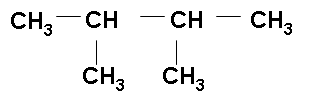 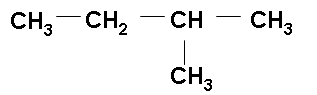 3. ________________________	4. ___________________________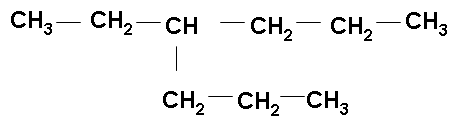 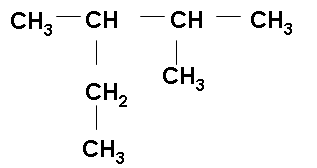 5. ________________________	6. __________________________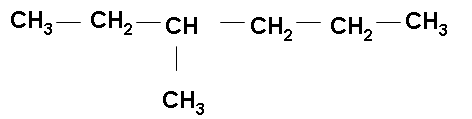 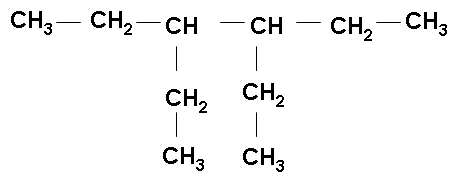 Draw these molecules:7. 2, 2, 4-trimethyl pentane	8. 2, 3-diethyl 4-propyl octane9. 3, 4-diethyl 2,2-dimethyl 3-propyl decaneNAME THE FOLLOWINGWRITE FORMULAS FOR THE FOLLOWING1.  Li2O1.  zinc hydroxide2.  KMnO42.  gold (I) acetate3.  (NH4)2CO33.  diselenium pentoxide4.  Fe(OH)34.  carbon monoxide5.  N2O35.  nickel (III) sulfite6.  Cu(NO3)26.  cobalt (II) nitrate7.  SeO27.  strontium chloride8.  CCl48.  silicon tetrachloride9.  BaCr2O79.  lead (II) carbonate10.  SrCrO410.  copper (II) sulfate11.  P2O511.  tin (IV) dichromate12.  Mn3(PO4)712.  phosphorus triiodide13.  Ag3PO313.  iron (III) nitrite14.  CO214.  potassium permanganate15.  AlCl315.  sodium chlorate16.  NaOH16.  diarsenic hexaoxide17.  Sn(CN)417.  tungsten (V) hypochlorite18. Zn(NO3)218.  barium chromate19.  SO319.  potassium hydroxide20.  NaC2H3O220.  ruthenium (III) sulfiteNAME THE FOLLOWINGWRITE FORMULAS FOR THE FOLLOWINGHClO4Nitric acidH3PO4Chloric acidHCl (aq)Acetic acidH2SO4Hydrobromic acidHNO2Sulfurous acidHI (aq)Chlorous acidHC2H3O2Hydrochloric acidHF (aq)Phosphoric acidH3PO3Nitrous acidHClO3Hydrofluoric acidH2CO3Perchloric acidH2SO3Hydroiodic acidHClO2Phosphorous acidHNO3Carbonic acidHBr (aq)Sulfuric acid